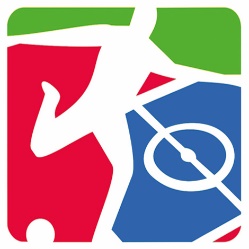 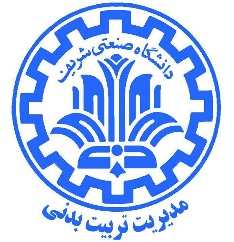 مسابقات فوتسال خوابگاه‌های پسرانسال تحصیلی 1403 - 1402داورنماینده تیم* لازم به ذکر است اسامی اعضای تیم پس از تایپ، باید چاپ گردد. همچنین بعد از تحویل به مسؤولین برگزاری غیرقابل تغییر می‌باشد.نماینده تیم    	                                                                 	مربی ورزش خوابگاه                         امضاء (با ساعت و تاریخ)		                                                             امضاء (با ساعت و تاریخ)         نام تیم:                                                     نام خوابگاه:                                        منطقه:         نام تیم:                                                     نام خوابگاه:                                        منطقه:         نام تیم:                                                     نام خوابگاه:                                        منطقه:         نام تیم:                                                     نام خوابگاه:                                        منطقه:         نام تیم:                                                     نام خوابگاه:                                        منطقه:         نام تیم:                                                     نام خوابگاه:                                        منطقه:         نام تیم:                                                     نام خوابگاه:                                        منطقه:ردیفنام و نام خانوادگیشماره دانشجوییکد ملیرشته تحصیلیمقطع تحصیلیامضاء1234567891011شماره تماس